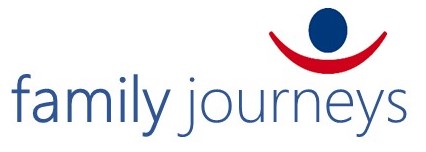 VOLUNTEER APPLICATION FORMYour DetailsName:	Address:	Tel. No.:	Email:	CVs will only be accepted as an attachment. All fields in the application form must be completed unless otherwise stated. Applicants are asked to pay particular attention to show how they meet the Person Specification for the role they are applying for. Use specific examples from your work experience.Send your completed application to: info@familyjourneys.scotNote: shortlisted candidates may be asked to complete tasks and exercises as part of our interview process.Please give details of any educational or other qualifications / training you have received.(please add rows as required)Please give details of any relevant work experience, whether paid or unpaid, beginning with your current or most recent post (this is required even if you send us your CV).Previous roles (this is not required if you are attaching a CV and it provides the required information concisely)(please add rows as required)Please tell us, in 500 words or less, about your interest in and/or experience of working with children and families experiencing separation/divorce or other adversity. Please give details, using the person specification and job description, of how your experience matches the requirements of the role you are applying for (no word limit, but please be concise).Please tell us, in 500 words or less, what are the challenges facing children and their families in the legal system relating to separation and child contact?Please share with us your vision for developing and implementing the role you have applied for: how would you approach this role, and how would you implement your ideas? (no word limit, but please be concise).Do you have any additional skills that will support you in the role you have applied for (e.g. additional languages, full driving licence, hobbies/interests) 200 words or less.Why you? What qualities will you bring to our team and how will you add value/complement our collective work? (no word limit, but please be concise).Availability REFERENCESFirst RefereeName: 	 	Organisation: 	 Address: 	 Tel. No.: 	 Email: 	 Second RefereeName: 	 	Organisation: 	 Address: 	 Tel. No.: 	 Email: 	 Equalities Monitoring Form (this form is optional. It will be separated from your application during the sifting process)Family Journeys wants to meet the aims and commitments set out in its equality policy. This includes not discriminating under the Equality Act 2010, and building an accurate picture of the make-up of the workforce in encouraging equality and diversity. The organisation needs your help and co-operation to enable it to do this, but filling in this form is voluntary. GenderMan    Woman    Intersex  Non-binary  Prefer not to say  If you prefer to use your own term, please specify here:Are you married or in a civil partnership?Yes 	No     Prefer not to say Age16-24		25-29		30-34	 	35-39		40-44	    45-49		50-54	55-59		60-64		65+	     Prefer not to say   What is your ethnicity?Ethnic origin is not about nationality, place of birth or citizenship. It is about the group to which you perceive you belong. Please tick the appropriate boxWhiteEnglish  	    Welsh      Scottish     Northern Irish      Irish British       Gypsy or Irish Traveller    Prefer not to say  Any other white background, please write in:  Mixed/multiple ethnic groupsWhite and Black Caribbean	 	White and Black African       White and Asian         Prefer not to say     Any other mixed background, please write in:    Asian/Asian BritishIndian   	   Pakistani        Bangladeshi    Chinese     Prefer not to say     Any other Asian background, please write in:  			Black/ African/ Caribbean/ Black BritishAfrican  	    Caribbean	     Prefer not to say     Any other Black/African/Caribbean background, please write in:   Other ethnic groupArab	 	Prefer not to say     Any other ethnic group, please write in:   Do you consider yourself to have a disability or health condition?Yes 	 No 	   Prefer not to say What is the effect or impact of your disability or health condition on your ability to give your best at work? Please write in here:The information in this form is for monitoring purposes only. If you believe you need a ‘reasonable adjustment’, then please let us know here:What is your sexual orientation?Heterosexual 	  Gay       Lesbian  	     Bisexual       Prefer not to say       Do you have caring responsibilities? If yes, please tick all that applyNone   	     Primary carer of a child/children (under 18)   	Primary carer of disabled child/children       Primary carer of disabled adult (18 and over)        Primary carer of older person 	Secondary carer (another person carries out the main caring role)  Prefer not to say	What is your religion or belief?No religion or belief		Buddhist  	 Christian       Hindu    Jewish  Muslim    Sikh	  Prefer not to say    If other religion or belief, please write in: Your current or most recent roleYour current or most recent roleYour current or most recent roleYour current or most recent roleYour current or most recent roleDatesFromToOrganisation and PositionReason for LeavingDuties and ResponsibilitiesPlease outline your main achievements in this role relevant to our person specificationPlease outline your main achievements in this role relevant to our person specificationPlease outline your main achievements in this role relevant to our person specificationPlease outline your main achievements in this role relevant to our person specificationFromToOrganisation and RoleBrief outline of main achievements in this role(box will expand)(box will expand)(box will expand)(box will expand)(box will expand)(box will expand)WEEKLY VOLUNTEERINGMonTuesWedThurs  FriWEEKLY VOLUNTEERING09:30-13:3012:30-16:3009:30-13:3012:30-16:3009:30-13:3012:30-16:3009:30-13:3012:30-16:3009:30-13:3012:30-16:30